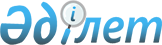 Об утверждении санитарных правил "Санитарно-эпидемиологические требования к содержанию, эксплуатации и условиям обучения учебных заведений технического, профессионального и высшего образования"
					
			Утративший силу
			
			
		
					Приказ Министра здравоохранения Республики Казахстан от 3 августа 2010 года № 594. Зарегистрирован в Министерстве юстиции Республики Казахстан 24 августа 2010 года № 6438. Отменен приказом Министра здравоохранения Республики Казахстан от 18 мая 2012 года № 362.
      Сноска. Отменен приказом Министра здравоохранения РК от 18.05.2012 № 362.

      Примечание РЦПИ!

      Порядок введения в действие приказа см. п. 6
      В соответствии с подпунктом 5) пункта 1 статьи 7 и подпунктами 1), 3), 8), 14), 17), 19), 28) статьи 145 Кодекса Республики Казахстан "О здоровье народа и системе здравоохранения" ПРИКАЗЫВАЮ:
      1. Утвердить прилагаемые санитарные правила "Санитарно-эпидемиологические требования к содержанию, эксплуатации и условиям обучения учебных заведений технического, профессионального и высшего образования".
      2. Комитету государственного санитарно-эпидемиологического надзора Министерства здравоохранения Республики Казахстан обеспечить в установленном законодательством порядке государственную регистрацию настоящего приказа в Министерстве юстиции Республики Казахстан.
      3. Департаменту административно-правовой работы Министерства здравоохранения Республики Казахстан (Бисмильдин Ф.Б.) обеспечить в установленном законодательством порядке официальное опубликование настоящего приказа после его государственной регистрации.
      4. Признать утратившим силу приказ и.о. Министра здравоохранения Республики Казахстан от 15 декабря 2004 года № 866 "Об утверждении санитарно-эпидемиологических правил и норм "Санитарно-эпидемиологические требования к условиям и эксплуатации организаций начального профессионального, среднего профессионального и высшего профессионального образования" (зарегистрированный в Реестре государственной регистрации нормативных правовых актов за № 3382, опубликованный в газете "Юридическая газета" 22 декабря 2005 г., № 239 (973)).
      5. Контроль за исполнением настоящего приказа оставляю за собой.
      6. Настоящий приказ вводится в действие по истечении десяти календарных дней после дня его первого официального опубликования. Санитарные правила
"Санитарно-эпидемиологические требования к содержанию,
эксплуатации и условиям обучения в учебных заведениях
технического, профессионального и высшего образования"
1. Общие положения
      1. Санитарные правила "Санитарно-эпидемиологические требования к содержанию, эксплуатации и условиям обучения в учебных заведениях технического, профессионального и высшего образования" (далее - санитарные правила) предназначены для организаций образования всех форм собственности.
      2. Руководители организаций технического, профессионального и высшего образования обеспечивают соблюдение требований настоящих санитарных правил.
      3. В настоящих санитарных правилах использованы следующие термины и определения:
      1) учебные заведения - организации технического, профессионального и высшего образования;
      2) академический час занятий (учебный час) - продолжительность занятий или лекции от начала до перемены (перерыва) для учебных заведений технического и профессионального образования - 45 минут, высшего профессионального образования - не менее 40 минут;
      3) учебная нагрузка - число часов учебных занятий обучающихся в учебном заведении за принятую в учебном заведении учебную неделю;
      4) суммарная учебная нагрузка - сумма учебных часов с часами, выделяемыми на проведение факультативных и секционных занятий, кружков. 2. Санитарно-эпидемиологические требования к участку и
территории
      4. Размещение и размеры земельных участков для учебных заведений соответствуют гигиеническим требованиям.
      5. На земельном участке учебных заведений предусматриваются следующие основные зоны: учебно-производственная, физкультурно-спортивная и военной подготовки, отдыха, жилая (общежития, объекты торговли, общественного питания и бытового обслуживания), хозяйственная, площадки для стоянки автомобилей и других транспортных средств. Учебно-опытная зона выделяется в зависимости от профиля учебного заведения.
      6. В учебных заведениях, использующих современную компьютерную и вычислительную технику, электронные технические средства обучения, программные средства и информационные технологии, в учебно-производственной зоне предусматриваются дополнительные резервные площади из расчета 6 квадратных метров (далее - м2) на одно место.
      7. Склады, гаражи, ремонтные мастерские и другие подсобные помещения объединяются в один блок и размещаются в хозяйственной зоне. Хозяйственная зона располагается в глубине участка и имеет отдельный въезд с улицы, не пересекающейся с основным потоком движения обучающихся.
      8. Спортивная зона располагается вблизи от спортзала и не располагается со стороны окон учебных помещений.
      9. Площадь озеленения составляет не менее 40 процентов (далее - %) площади участка. При размещении участка вблизи лесных и садовых массивов площадь озеленения допускается сокращать до 30 % от общей площади участка.
      10. Организация системы сбора, временного хранения, регулярного вывоза твердых и жидких бытовых отходов и уборка территории осуществляются в соответствие с требованиями действующих нормативных правовых актов в области санитарно-эпидемиологического благополучия населения. 3. Санитарно-эпидемиологические требования к зданиям и
основным помещениям
      11. При проектировании зданий, заданием на проектирование предусматривается доступность для маломобильных групп населения и устанавливаются пандусы.
      При отсутствии в здании лифтов и невозможности устройства пандуса предусматривается установка специального подъемника или лифта, приспособленного для индивидуального пользования посетителями в креслах-колясках. Выходы их него располагаются на уровне этажей, имеющих помещения, посещаемые инвалидами.
      12. Площади помещений устанавливаются в зависимости от их назначения и количества обучающихся.
      Аудитории, учебные кабинеты, лаборатории размещаются на надземных этажах.
      13. В цокольных этажах допускается располагать гардеробные, санитарные узлы, душевые, кладовые, книгохранилища. В подвальных этажах допускается располагать производственные мастерские, лабораторные аудитории для изучения специальных предметов со специальным оборудованием, бойлерные, насосные водопроводы и канализации, вентиляционные камеры, камеры для кондиционирования воздуха, машинные отделения лифтов.
      14. Спортивные и актовые залы, библиотеки, столовые размещаются с учетом возможного их использования независимо от учебных помещений. Помещения столовой и кухни выделяются в отдельный блок на первом этаже с выходом на хозяйственную зону.
      15. Между отдельными учебными зданиями в соответствии с требованиями учебного процесса предусматриваются отапливаемые переходы. Для учебных заведений, размещаемых в IV климатическом районе, устройство отапливаемых переходов не требуется.
      16. Учебные помещения располагаются изолированно от учебно-производственных мастерских, спортивных залов, помещений пищеблока. Не допускается размещать спортивный зал над учебными, административными помещениями, помещениями медицинского назначения.
      17. При спортивных залах необходимо иметь 2 раздевалки с душевыми и санузлами, кабинет преподавателя, снарядную или склад для хранения спортивного инвентаря, площадью не менее 18 м2.
      18. Внутренняя отделка помещений выполняется в соответствии с их функциональным назначением. Поверхность стен, перегородок и потолков должна быть целостной, гладкой, легкодоступной для влажной уборки и дезинфекции.
      19. Для внутренней отделки помещений, воздуховодов, вентиляционных систем, фильтров используются материалы, разрешенные к применению в Республике Казахстан. Для покрытия стен и потолков в помещениях может применяться известковая или водоэмульсионная побелка и обои.
      20. Применение подвесных потолков допускается в помещениях, не требующих соблюдения противоэпидемического, дезинфекционного режимов (вестибюли, коридоры, холлы) и обеспечение возможности проведения их уборки и очистки.
      21. В помещениях с влажным режимом работы потолки окрашиваются водостойкими красками, стены облицовываются глазурованной плиткой или другими влагостойкими материалами на полную высоту, для покрытия полов применяются водонепроницаемые материалы.
      22. Отделка помещений, связанных с работой с химическими, радиоактивными веществами и другими источниками ионизирующих излучений и лабораторий, специфика работы которых требует специальных условий, должна быть целостной.
      23. В учебных помещениях полы должны обладать повышенными теплоизоляционными свойствами (паркет, паркетная доска, деревянные, окрашенные масляной краской). При линолеумном покрытии полы должны быть гладкими, плотно пригнанными к основанию, без щелей, трещин, дыр. Швы примыкающих друг к другу листов линолеума припаиваются. Края линолеума у стен подводятся под плинтусы, которые плотно закрепляются между стеной и полом. Полы в вестибюлях следует делать устойчивыми к механическому воздействию.
      24. В местах установки раковин и других санитарно-технических приборов, а также оборудования, эксплуатация которого связана с возможным увлажнением стен и перегородок предусматривается гидроизоляция глазурованной плиткой или другими влагостойкими материалами на высоту 1,8 метров (далее - м) от пола и на ширину более 20 сантиметров от оборудования и приборов с каждой стороны.
      25. На каждом этаже здания и по отдельным его блокам оборудуются санитарные узлы раздельно для юношей и девушек, а также для педагогов и обслуживающего персонала.
      26. В зависимости от профиля учебных заведений предусматриваются помещения для хранения инструментов, заготовок, сырья для мастерских и готовой продукции. Каждая мастерская оборудуется шкафами для хранения специальной одежды и умывальными раковинами с подачей холодной и горячей воды. 4. Санитарно-эпидемиологические требования к водоснабжению,
канализации, отоплению, вентиляции, освещению
      27. Учебные заведения оборудуются водопроводом, канализацией, водоснабжением, теплоснабжением и вентиляцией.
      28. Здания подключаются к действующим в данном населенном пункте электрическим, телефонным сетям и другим инженерным коммуникациям.
      29. Для учебных заведений на случай выхода из строя или профилактического ремонта системы горячего водоснабжения предусматривается резервное (аварийное) горячее водоснабжение в буфетах и пищеблоках.
      Горячее водоснабжение предусматривается для обеспечения лабораторно-технических и хозяйственно-бытовых нужд.
      30. Санитарно-технические приборы и устройства находятся в исправном состоянии, очищаются от ржавчины и других наслоений, без трещин и других дефектов. Неисправные приборы подлежат замене. Туалеты оборудуются кабинами, вешалками, раковинами, зеркалами.
      31. Количество санитарно-технических приборов следует принимать из расчета - один прибор на тридцать человек. Количество писсуаров в мужских уборных равно количеству унитазов.
      32. Системы отопления обеспечивают равномерное нагревание воздуха в помещениях в течение всего отопительного периода, исключают загрязнение воздуха вредными веществами и запахами, выделяемыми в процессе эксплуатации, не создают шума, превышающего допустимые уровни, обеспечивают регулирующими устройствами, удобны для текущего обслуживания и ремонта.
      33. Нагревательные приборы размещаются у наружных стен, под окнами, без ограждений. В спортивных залах и лабораториях отопительные приборы ограждаются декоративными решетками, сетками или перфорированными стенками. Ограждения обеспечивают свободный доступ для текущей эксплуатации и уборки приборов, и установлены так, чтобы не возникла необходимость увеличения поверхности приборов более чем на 15 %.
      34. В качестве теплоносителя в системах центрального отопления используется вода с предельной температурой в нагревательных приборах 85 градусов Цельсия.
      35. Системы отопления, вентиляции и кондиционирования воздуха обеспечивают оптимальные условия микроклимата и воздушной среды помещений.
      36. Во всех помещениях предусматривается естественная вентиляция посредством форточек, откидных фрамуг, створок, а также вентиляционных каналов. Работающие вентиляторы и электродвигатели имеют плавный ход без посторонних шумов и не вызывают вибрацию конструкций.
      37. В лабораториях, учебно-производственных мастерских, аудиториях, залах курсового и дипломного проектирования, в актовых и спортивных залах, столовых, помещениях медицинского назначения и санитарных узлах предусматриваются самостоятельные системы вытяжной вентиляции.
      38. Естественное и искусственное освещение помещений учебных заведений соответствуют гигиеническим требованиям.
      39. Все учебные помещения, лаборатории, библиотеки обеспечиваются естественным освещением. Ориентация световых проемов в чертежных и рисовальных залах, кабинетах информатики выполняется на север, северо-восток и северо-запад. Планировка учебных и лабораторных помещений и размещение в них оборудования обеспечивают боковое освещение рабочих мест студентов естественным светом с левой стороны.
      40. Искусственное освещение соответствует назначению помещения, достаточно, регулируемо и безопасно, не оказывает слепящего действия и другого неблагоприятного влияния на человека и внутреннюю среду помещений. Общее искусственное освещение предусматривается во всех помещениях. Для освещения отдельных функциональных зон и рабочих мест устанавливается местное освещение.
      41. Освещение помещений искусственным светом без естественного освещения допускается в книгохранилищах, актовых залах, телестудиях, фотолабораториях, рентгеновских кабинетах, гардеробах, душевых, санузлах. В учебно-лабораторных помещениях предусматривается аварийное освещение от независимого источника питания.
      42. Искусственное освещение помещений осуществляется люминесцентными лампами и лампами накаливания. Светильники общего освещения помещений, размещаемые на потолках, предусматриваются со сплошными закрытыми рассеивателями.
      43. Уровень освещенности рабочих мест при выполнении точно зрительных работ, предусматривается не менее 4000 люкс (далее - лк) при системе комбинированного освещения.
      44. В кабинетах технических средств обучения (далее - ТСО) световая обстановка создается с учетом возможности ведения записи во время использования визуальных ТСО, причем яркость рабочей поверхности не превышает яркости экрана и освещенность ее предусматривается не ниже 300 лк.
      45. В слесарных мастерских световая обстановка создается системой общего освещения, причем уровень освещенности на рабочем месте предусматривается не менее 500 лк. В производственных мастерских, кабинетах специальной технологии уровень освещенности устанавливается в зависимости от размера, точности работ и контраста объекта с фоном по нормам освещения промышленных организаций, но не ниже освещенности, нормируемой для учебных помещений. Допускается комбинированное освещение.
      46. Для освещения классной доски светильники устанавливаются параллельно ей на расстоянии 2,2 м от пола и 0,6 м от поверхности классной доски. Освещенность классной доски предусматривается не менее 500 лк. 5. Санитарно-эпидемиологические требования к условиям обучения
      47. Количество обучающихся лиц не должно превышать проектной мощности учебного заведения. Оборудование помещений аудиторий, учебных кабинетов, лабораторий осуществляется с учетом их специфики и соблюдения техники безопасности.
      48. Учебные кабинеты, лаборатории оборудуются рабочими столами со стульями в соответствии с ростом обучающихся. Использование скамеек, табуретов и стульев без спинок и неисправной мебели не допускается.
      49. Расстановка оборудования в учебных кабинетах и производственных помещениях проводится с соблюдением угла рассматривания не менее 35 градусов (далее - 0):
      1) размеры столов на каждое место в аудиториях и кабинетах не менее: ширина 0,5 м, длина 0,6 м, высота 0,75 м. Расстояния между торцами столов (ширина прохода) не менее 0,6 м;
      2) ширина прохода между доской и первыми столами в рядах равна 2,4 - 2,7 м, между стеной и противоположной доской или встроенными шкафами и последними партами - 0,7 м;
      3) в кабинетах квадратной или поперечной конфигурации мебель устанавливается в четыре ряда, при этом расстояние от первых столов до классной доски не менее 3-х м;
      4) в лабораториях расстояние между рядами учебной мебели - 1,0 м, между чертежными столами в кабинетах черчения - 0,7 м;
      5) оборудование в мастерских расставляется перпендикулярно или под углом 300-450 к светонесущей стене (при расстоянии между рядами станков 1,2 м, а между станками в рядах - не менее 0,8 м);
      6) мастерские оснащаются малошумным оборудованием, проводятся мероприятия по снижению уровней шума и вибрации.
      50. Размеры и конфигурация классных досок может быть различной: передвижные, открывающиеся, меняющиеся по высоте с наклоном. Классные доски оборудуются лотками для удержания меловой пыли, ветоши или губки.
      51. Оборудование специализированных кабинетов, учебных кабинетов, рабочие места преподавателей, связанные с работой на видеотерминалах (далее - ВТ) и с персональными компьютерами (далее - ПК), места занятий физической культурой и спортом соответствуют гигиеническим требованиям.
      52. Все помещения учебных заведений содержатся в чистоте. Уборка проводится ежедневно, генеральная - один раз в неделю и предусматривает мытье полов, осветительной арматуры, дверей, протирку мебели с применением моющих и дезинфицирующих средств.
      Не допускается привлекать обучающихся к мытью туалетов и осветительной арматуры.
      53. Уборочный инвентарь маркируется и хранится в шкафах или отведенных для этих целей местах.
      54. Ведение учебных занятий в учебных заведениях допускается в две смены и регламентируется расписанием занятий, при составлении которого учитывается аудиторный фонд, число учебных групп, трудоемкость учебных дисциплин, суточный ритм физиологических функций организма. Наиболее интенсивные занятия приходятся на периоды естественного подъема работоспособности.
      55. Расписание обеспечивает равномерное распределение учебной работы обучающихся, постепенное нарастание учебной нагрузки, оптимальный ритм и режим труда, и не включает подряд две лекции.
      56. Занятия физическим воспитанием обучающихся, за исключением специализированных организаций образования спортивного направления, проводятся в любые дни в объеме не менее 4 часов в неделю, с учетом распределения обучающихся на медицинские группы согласно приложению к настоящим правилам. Не допускается при двухразовых занятиях в неделю назначать их два дня подряд. Занятия физической культурой проводятся в конце учебного дня.
      57. Расписание учебных занятий составляется на весь семестр, предусматривает непрерывность учебного процесса в течение учебного дня с учетом равномерного распределения учебной работы обучающихся в течение учебной недели.
      58. Для предупреждения развития переутомления проводятся следующие мероприятия:
      1) проведение упражнений для глаз через каждые 20-25 минут работы за ВТ и ПК;
      2) устройство перерывов после каждого академического часа занятий, независимо от учебного процесса, длительностью не менее 15 минут;
      3) подключение таймера к ВТ и ПК или централизованное отключение свечения информации на экранах видеомониторов с целью обеспечения нормируемого времени работы на ВТ и ПК;
      4) проведение во время перерывов сквозного проветривания помещений с обязательным выходом обучающихся из него;
      5) осуществление во время перерывов упражнений физкультурной паузы в течение 3-4 минут;
      6) не проводить учебные занятия с ВТ и ПК для обучающихся после 17 часов.
      59. В период прохождения производственной практики или работы в студенческом отряде (летом) время непосредственной работы с ВТ и ПК для обучающихся первых курсов не превышает 3 часа, для обучающихся старших курсов - 4 часа при соблюдении профилактических мероприятий как во время учебных занятий.
      60. Суммарная (аудиторная и внеаудиторная) учебная нагрузка студентов планируется на первом курсе в объеме не более 54 часов в неделю, на последующих курсах - не более 57 часов. Дневная суммарная академическая нагрузка студентов составляет в среднем 10 часов, в том числе 6 часов аудиторных занятий и 4 часа самостоятельных занятий во внеаудиторное время.
      61. Расписание учебных занятий в организациях начального и среднего профессионального образования составляется в точном соответствии с графиком учебного процесса и учебными планами, не содержать таких занятий, которые не предусмотрены учебными планами.
      62. Нагрузка обучающихся организаций начального и среднего профессионального образования не превышает 36 часов в неделю.
      63. При монотонном труде (конвейерное производство, сборка мелких изделий) соблюдаются 10-минутные перерывы через каждые 50 минут работы, проводится производственная гимнастика (7-8 минут) до работы и через каждые 2 часа. Для станочных профессий в ткацком производстве устанавливается один перерыв 40-50 минут после 3-3,5 часов работы.
      64. При обучении профессии металлургического профиля в течение дня следует чередовать "горячие" и "холодные" виды работ; предусматривать дополнительные перерывы в помещении с комфортным микроклиматом.
      Обучающиеся обеспечиваются средствами индивидуальной защиты и организовывается питьевой режим.
      65. Для строительных профессий предусматривается: использование рациональной одежды, установление дополнительных перерывов не менее 15 минут, обеденного перерыва продолжительностью не менее 40 минут, организация питьевого режима.
      66. Для профессий механизаторов сельского хозяйства, строительного профиля предусматривается время для вождения машин не более 3 часов в день.
      67. При обучении профессиям химического профиля на первом курсе обучение проводится в мастерских, лабораториях или кабинетах учебной организации, на 2-3 курсах - в цехах или на рабочих местах производств. Обучение проводится только в первую смену, не допускается ремонт технологического оборудования обучающимися. Время пребывания в производственных условиях не превышает 4 часов.
      68. Для обучающихся предусматривается комплекс оздоровительных мероприятий: ежедневная витаминизация пищи, сбалансированное питание, профилактическое ультрафиолетовое облучение, пребывание на открытом воздухе не менее 3 часов в день. 6. Санитарно-эпидемиологические требования к организации
питания
      69. В местах проживания и обучения для обучающихся предусматриваются объекты общественного питания, в соответствии с требованиями санитарных правил к объектам общественного питания.
      70. Продукты и сырье, поступающие на объект общественного питания сопровождаются документами, подтверждающими их безопасность и качество.
      71. Питание должно быть рациональным, полноценным, безопасным и включать диетические блюда. Рацион питания должен быть сбалансирован по содержанию белков, жиров, углеводов, витаминов и минеральных солей. 7. Санитарно-эпидемиологические требования к организации
медицинского обслуживания
      72. В местах, для проживания обучающихся предусматриваются медицинские пункты.
      73. В учебных заведениях образования выделяется помещение для медицинского пункта. Медицинский пункт оснащается медикаментами, необходимой медицинской аппаратурой, мебелью, уборочным инвентарем.
      74. Персонал учебных заведений проходит медицинский осмотр.  Медицинские группы для занятий по физическому воспитанию
					© 2012. РГП на ПХВ «Институт законодательства и правовой информации Республики Казахстан» Министерства юстиции Республики Казахстан
				
И.о. Министра здравоохранения
Республики Казахстан
Б. Садыков
"Согласовано"
И.о. Министра образования и науки
Республики Казахстан
___________________Сарыбеков М.Н.
5 августа 2010 года
"Согласовано"
И.о. Председателя Агентства по делам
строительства и жилищно-коммунального
хозяйства Республики Казахстан
___________________Тихонюк Н.П.
5 августа 2010 годаУтверждены приказом
и.о. Министра здравоохранения
Республики Казахстан
от 03 августа 2010 года № 594Приложение
к санитарным правилам
"Санитарно-эпидемиологические
требования к содержанию, эксплуатации
и условиям обучения в учебных
заведениях технического, профессионального
и высшего образования"
Медицин-
ская
группа
Медицинская характеристика
обучающегося
Допустимая
физическая нагрузка
Основная
группа
Лица без отклонений в
состоянии здоровья и лица,
имеющие не значительные
отклонения в состоянии
здоровья при хорошем
физическом развитии и
физической подготовленности
Занятия по учебной программе
в полном объеме, занятия в
одной из спортивных секций,
участие в соревнованиях
Подготови-
тельная
группа
Лица без отклонений в
состоянии здоровья и лица,
имеющие не значительные
отклонения в состоянии
здоровья, не достаточным
физическим развитием и не
достаточной физической
подготовкой
Занятия по учебным
программам при условии более
постепенного освоения
комплекса двигательных
навыков и умении, особенно
связанных с предъявлением
организму новых требований.
Дополнительные занятия для
повышения уровня физической
подготовленности физического
развития
Специаль-
ная группа
"А"
Лица, имеющие отклонения в
состоянии здоровья,
постоянного или временного
характера, требующих
ограничения физических
нагрузок, допущенные к
выполнению учебной и
производственной работы
Занятия по специальным
учебным программам
Специаль-
ная группа
"Б"
Лица, направленные для
занятий лечебной
физкультурой (после острых
заболеваний, обострения
хронических заболеваний,
после травм и операций)
Занятия по частным методикам
лечебной физкультурой